ДЕРЖАВНИЙ  ЦЕНТР ЗАЙНЯТОСТІ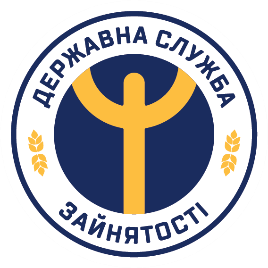 МИКОЛАЇВСЬКИЙ ОБЛАСНИЙ ЦЕНТР ЗАЙНЯТОСТІвул.Нікольська,68, м.Миколаїв, 54001, тел.(0512) 37-13-31,факс 37-02-14Е-mail: zagal@ocz-mk.gov.uaWebhttps://mik.dcz.gov.ua Код ЄДРПОУ 03491441ПРЕСРЕЛІЗЯк безробітному зареєструватися в службі зайнятості відповідно до епідемічної ситуаціїЗареєструватися у службі зайнятості можна у два способи – безпосередньо під час відвідування центру зайнятості (філії) або через портал державних послуг «Дія» за наявності кваліфікованого електронного підпису. Про це повідомив директор Миколаївського обласного центру зайнятості Дмитро Оборонько. За його словами, від початку роботи порталу державних послуг «Дія» 237 осіб зареєструвалися в обласній службі зайнятості як безробітні. Це полегшує та  убезпечує  комунікацію між працівниками та клієнтами служби зайнятості.  «Після відновлення звичного режиму роботи центру зайнятості та філій наші фахівці вже не приймають заяви про надання/поновлення статусу безробітного через спеціальні скриньки та електронну пошту. Приймають тільки особисто або через портал «Дія». Консультації, пов’язані з працевлаштуванням, можуть здійснюватися дистанційно – телефоном, через месенджери тощо, це як буде зручно клієнтові та кар’єрному раднику», – зазначив керівник ОЦЗ. У випадку, коли людина має намір зареєструватися безпосередньо у центрі зайнятості, повинна мати при собі паспорт (або інший документ, що підтверджує громадянство України), посвідку на проживання (для іноземців), документ про освіту, документ, що підтверджує припинення зайнятості та інші (за потреби). У випадку, коли клієнт реєструється через портал «Дія», він має долучити ці документи до заяви в електронному вигляді.Про особливості реєстрації у службі зайнятості можна дізнатися на офіційному сайті ДСЗ.––––––––––––––––––––––––––––––––––––––––––––––––––––––––––––––––––––Контактна інформація: вул.Нікольська,68, м.Миколаїв, 54001, відділ інформаційної роботи Миколаївського ОЦЗ, тел. (0512) 37-24-72; 37-31-10; inform@ocz-mk.gov.uaПресс-релизКак безработному зарегистрироваться в службе занятости в соответствии с эпидемической ситуациейЗарегистрироваться в службе занятости можно двумя способами - непосредственно во время посещения центра занятости (филиала) или через портал государственных услуг «Дія» при наличии квалифицированнй электронной подписи. Об этом сообщил директор Николаевского областного центра занятости Дмитрий Оборонько.По его словам, с начала работы портала государственных услуг «Дія» 237 человек зарегистрировались в областной службе занятости как безработные. Это облегчает и защищает коммуникацию между сотрудниками и клиентами службы занятости.«После восстановления привычного режима работы центра занятости и филиалов наши специалисты уже не принимают заявления о предоставлении / обновлении статуса безработного через специальные ящики и электронную почту. Принимают только лично или с помощью портала «Дія». Консультации, связанные с трудоустройством, могут осуществляться дистанционно – по телефону, через мессенджеры и т.д., это как будет удобно клиенту и карьерному советнику », - отметил руководитель ОЦЗ.В случае, когда человек намерен зарегистрироваться непосредственно в центре занятости, он должен иметь при себе паспорт (или другой документ, подтверждающий гражданство Украины), вид на жительство (для иностранцев), документ об образовании, документ, подтверждающий прекращение занятости и другие ( при необходимости). В случае, когда клиент регистрируется через портал «Дія», он должен приобщить эти документы к заявлению в электронном виде.Об особенностях регистрации в службе занятости можно узнать на официальном сайте ГСЗ.